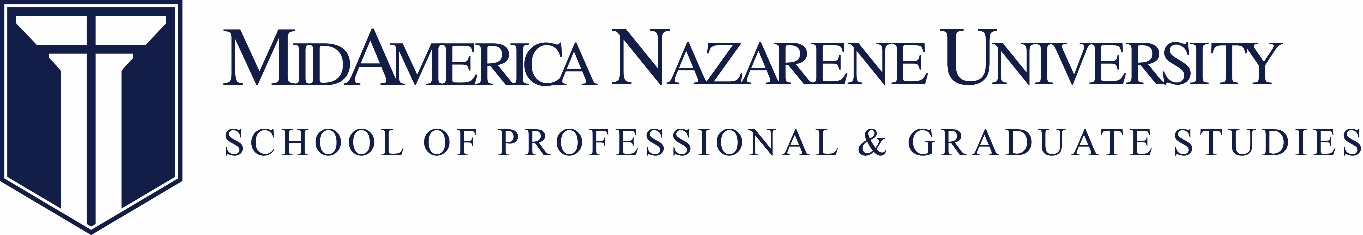 Center for Accelerated and Professional Education (CAPE)
Spring 2024Notes:Registration for the spring term begins October 1, 2023.Course numbers that begin with a 1 or 2 are lower-division courses.Course numbers that begin with a 3 or 4 are upper-division courses.The last digit in the course number is the number of credit hours for the courseCourse descriptions are available in the coordinating departments’ handbooks.Scheduled CoursesECON 2503 Principles of Macroeconomics (Online - 8 weeks)CRN: 52040Prof. Tricia SinclairJanuary 8 – March 3Registration Deadline: December 15, 2023GNBS 3163 True North: Identifying Your Moral Compass (Online – 6 weeks)CRN: 52034Dr. Jonathan DownsJanuary 8 – February 18Registration Deadline: December 15, 2023GNEN 1503 Composition I (Online – 8 weeks)CRN: 52039Dr. Cathy ReamJanuary 8 – March 3Registration Deadline: December 15, 2023GNHI 1303 US History Since 1877 (Online – 8 weeks)CRN: 52031Dr. Jonathan DownsJanuary 8 – March 3Registration Deadline: December 15, 2023GNSC 2703 Human Nutrition (Online – 8 weeks)CRN: 52038Prof. Melanie YungerJanuary 8 – March 3Registration Deadline: December 15, 2023GNPY 2513 Lifespan Development (Online – 8 weeks)CRN: 52033Dr. Rick HansonJanuary 8 – March 3Registration Deadline: December 15, 2023MATH 1223 College Algebra (Online – 6 weeks)CRN: 52037Dr. Joshua HovisJanuary 8 – February 18Registration Deadline: December 15, 2023PADM 4023 Public Personnel Administration (Online - 6 weeks)CRN: 52044Prof. Loretta SummersFebruary 5 – March 17Registration Deadline: January 29, 2024GNPY 4803 Creativity and Innovation (Weekend – 3 credit hours)CRN: 52054Prof. Bob CaveFebruary 23 (Friday), 24 (Saturday), & March 2 (Saturday)Registration Deadline: February 16, 2024GNHI 2253 A House Divided: The American Civil War (Online – 6 weeks)CRN: 52036Dr. Jonathan DownsMarch 4 – April 14Registration Deadline: GNMA 1163 Intermediate Algebra (Online – 7 weeks)CRN: 52036Dr. Joshua HovisMarch 4 – April 21Registration Deadline: ECON 2703 Principles of Microeconomics (Online - 8 weeks)CRN: 52042March 4 – April 28Tricia SinclairRegistration Deadline: February 26, 2024ECON 1503 Personal Finance (Online - 8 weeks)CRN:52045March 4 – April 28Tricia SinclairRegistration Deadline: February 26, 2024MGMT 2603 Computer Apps in Business (Online – 8 weeks)CRN: 52041Dr. Jonathan DownsMarch 4 – April 28Registration Deadline: February 26, 2024MKTG 2303 Principles of Marketing (Online – 8 weeks)CRN:52043Dr. Lisa WallentineMarch 4 – April 28Registration Deadline: February 26, 2024PADM 4043 Public Budgeting (Online – 6 weeks)CRN:52048Lynne EricksonMarch 4 – April 14Registration Deadline: February 26, 2024PADM 4033 Regional Planning (Online - 6 weeks)CRN: 52046Michael WilkesMarch 18 – April 28Registration Deadline: March 11, 2024GNBS 3053 Leadership: Discovering Your Purpose (Weekend – 3 credit hours)CRN: 52049Dr. Bob HumphreyMarch 22 (Friday), 23 (Saturday) & 30 (Saturday)Registration Deadline: March 15, 2024GNAE 3103 Living and Learning:  Documenting Life Experiences for College Credit (Online – 6 weeks)CRN: 52047Dr. Jonathan DownsMarch 25 – May 5Registration Deadline: March 18, 2024GNSO 2053 Marriage and Family (Weekend – 3 credit hours)CRN: 52053Prof. Bob CaveApril 12 (Friday), 13 (Saturday), & 20 (Saturday)Registration Deadline: April 5, 2024Questions? Please contact the Student Success Team at 913-971-3875.